Приложение 1. Карточка «Раздели модели на группы»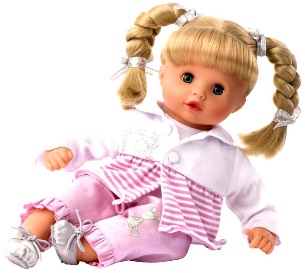 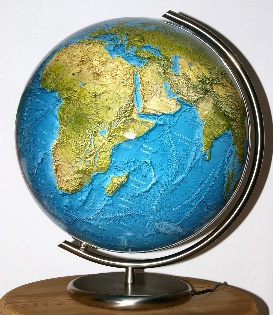 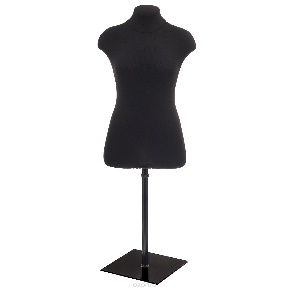 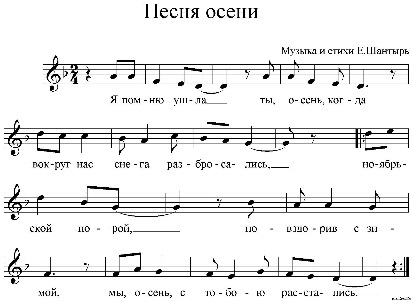 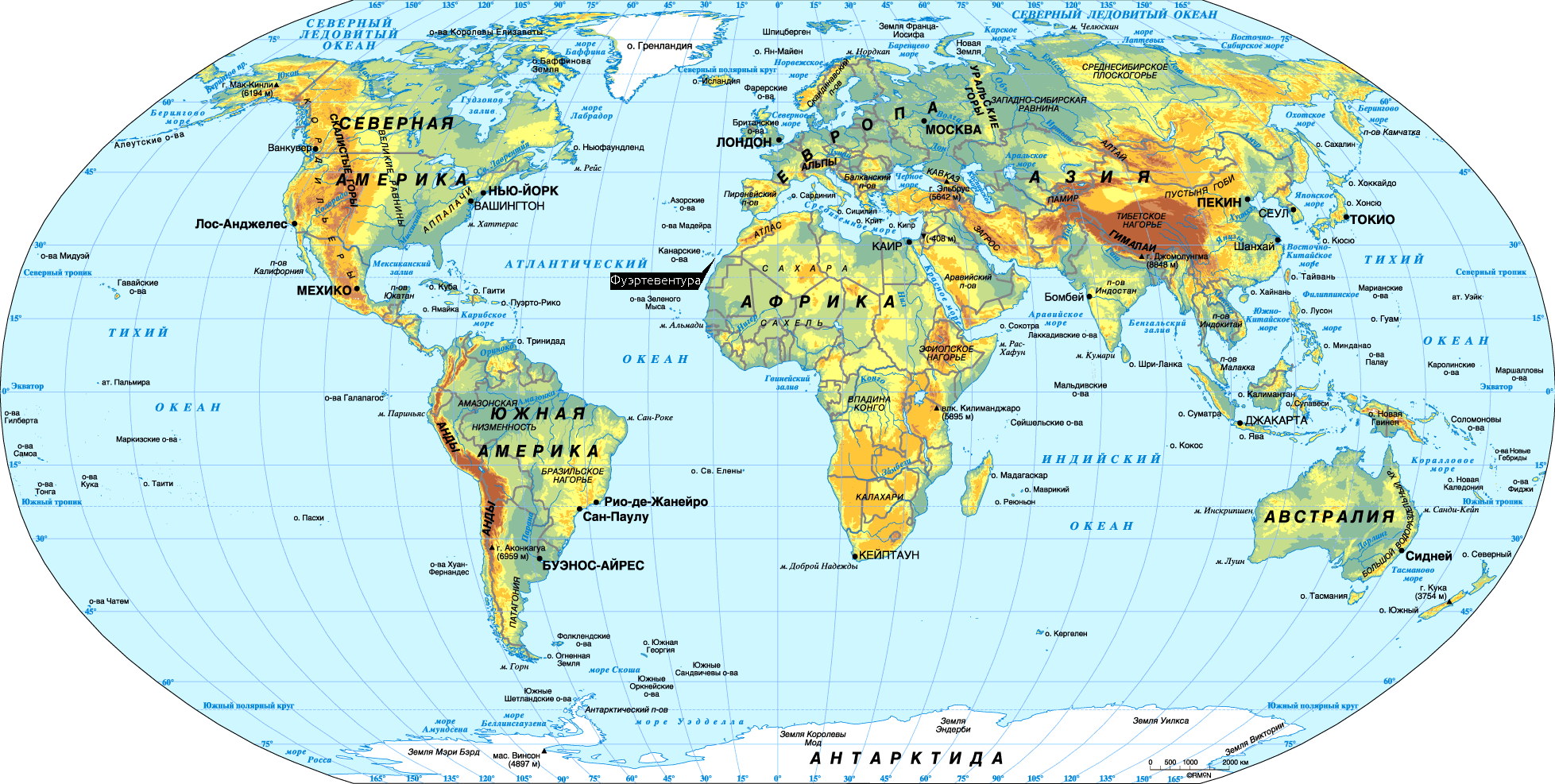 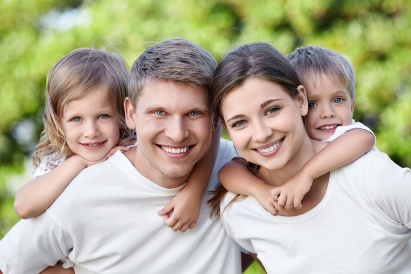 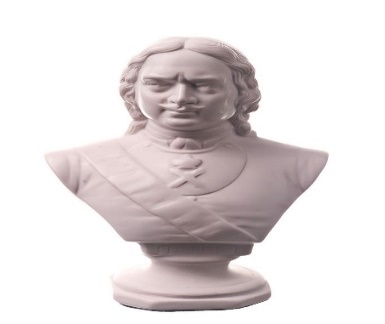 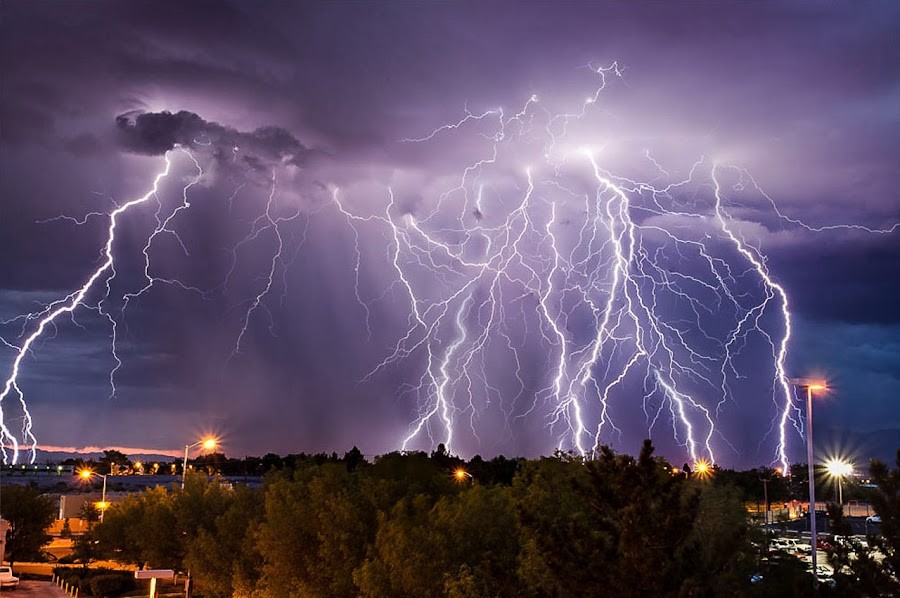 